    ~~ This Week’s Prayer List ~~Kay Bonnaure	Lionel Carlos	Eddie ChessJake Cool	Mabel Wilson	Edith Ergen 	Bill Ferrington	Rose Growden	Keri WattersDiane Boustead	Eleanor Heidler	Penny Kramer	Mary Lou McConnell 	Ella D. McCullough	 Evelyn SmithDiane Quinn	Diane Schultz	Parker Schultz 	John Schedlock	JR McConnell	Mary Beth PattersonPaul Von Stein 	Casey Quinn	Family of David SippyJudy Heck 724-899-3159Judy will call the first person on each list.  If unable to reach Judy, please call Lena Cool (724-695-2836).  Then that person will call the next on their list, etc. Judy Heck will also call the church office, and Lena Cool will call the pastor’s home.  The last person on each list will call Judy to complete the chain.  (If you cannot reach the next person on the list, please contact the next person.)List OneLena Cool			724-695-2836       Mabel Wilson			412-329-7094                    Cindy Macek			724-899-3755                    Irma & Walter Groom		724-899-2133June Miller			724-899-3963                    Beverly Hilpert			724-695-7185List TwoLeah & Skip Clydesdale 		724-899-3749Bill Marburger			724-899-2451Sandi Cogis			724-695-0559Joyce Houston			412-788-4080Keri Laniewski			412-266-4144Tom McCullough		724-457-1713Please help us keep the Prayer List updated monthly.      ~~ Church through the Week ~~July 26 - August 2, 2015Sunday	July 26	9:00 am	Missions Comm. Mtg.		10:00 am	WorshipThursday	July 30	7:00 pm	SessionSunday	August 2	9:00 am	Worship & Music Comm Mtg.		6:00 pm	Impact		10:00 am	Worship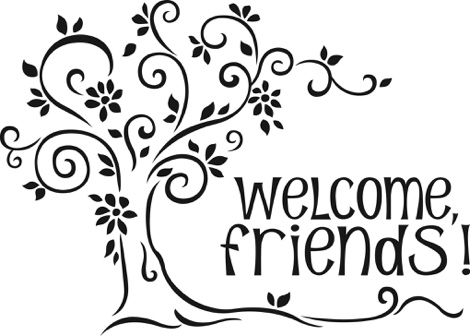 Blessed by the freedom to worship God openly, we come before him in praise and thanksgiving. Welcome!Prayer Requests:  Please use a yellow card to share a prayer request, giving it to an usher during the first hymn.Announcements:  Please use a light blue card to share your announcement, giving it to an usher during the first hymn. Deacons’ Fund: This fund serves people with special needs. If you know of someone needing help, please contact a Deacon or the church office.We Have a Wiggle Room  There is a "wiggle room" located in the back of the sanctuary for little ones who may need a break during our worship service.  Grown-ups are free to take their little one to this room as needed.  Youth Group Strasburg Trip  Sight and Sound Theatre, Sleeping on the Farm and an Amish Adventure!  Youth going into grades 6 - 12 are invited to join us for our annual trip to Strasburg, PA from Monday, August 17 - Wednesday, August 19.  Space is very limited, and is available on a first-come, first-serve basis.  Cost is $115 per person, and is due at the time of reservation.  See Pastor Laura for more information or to reserve your spot.We Need Prayers The Nominating Committee is in search of the one whom the Triune God is calling to step into this awesome role. First, please pray for the Nominating Committee as they discern where the Spirit is leading. Second, pray for the person who is being called. Finally, if you have been ordained as an elder, prayerfully consider whether this is a ministry that you are called to. Indeed, YOU may be the one whom our God in Christ has been preparing for just such a time as this!!! For more information, see Brenda Metz or Pastor Laura.The Deacon’s Giving Campaign: Our giving campaign has gone really well and for August we will be gathering “Kid Stuff----mac-n cheese, fruit cups, applesauce cups.”   Please bring your items to the church and place on the table in the narthex. Please continue to pray for your Deacon committee, our work is very important.Kids' Group Leaders Needed! We are in need of two people to lead Kids' Group, kids in grades 2 - 5. If able, please contact Pastor Laura or Brenda Lamb.Treasure the Memories  2015 Fair in the Woodlands, come and enjoy food, games, entertainment, music… Fun! Fun! Fun! Registration is August 13th 1:00-7:00 pm. Contact Judy Heck 724-899-3159.Faith In Action We are still here for our seniors for Dr. appts., etc… we are in need of drivers. If you have a few hours a month, please consider driving for this cause. Contact Judy Heck for more information (724) 899-3159.Worship Time Change: September 6  Sunday School will resume at 9:45 a.m. for all ages and worship at 11:00 a.m. on Sunday, September 6.  Please mark your calendars.Confirmation Class  Confirmation Class for all youth entering grades 6 - 8 will take place during Sunday School beginning on Sunday, September 6 in the youth group room.  This class will run through the academic year.  Please see Pastor Laura for more information.Rally Day is Coming  Mark your calendars for Sunday, September 13 as we celebrate Rally Day!  The Finance Committee is Working!  Did you know that our Finance Committee meets at least twice a month now?  They're working hard, along with our church treasurers, to get our church on our best financial footing.  Please continue to pray for them as they continue onward in faithfulness and service to Jesus and the church.Please Remember: As previously announced, we are only recognizing 4 funds for our envelope contributions: general fund, mission fund, building fund and per capita fund. This is necessary until we get our software package up and running and have time to learn how to use it correctly. Until further notice, all money marked for any other funds will automatically be placed into the general fund.Attic Treasure & Bake Sale: Jennifer Rossman is seeking volunteers for this event including set up on August 10th, evenings from 6pm-9pm August 12th-14th, and Saturday August 15th from 12 pm- 4 pm. See Jennifer after the service. There have been lots of milestone wedding anniversaries in our church this year, and I would like to let everyone know that another one is coming.  On August 28th, Dan and Judy Heck will celebrate their 50th anniversary.   Denny and I enjoyed so much all the cards and good wishes we received on our anniversary, so please mark your calendars and take a little time and send them a card to wish them well.   ~Cindy Macek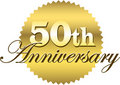 Clinton United Presbyterian ChurchThe Ninth Sunday After PentecostJuly 26, 2015           10:00amOrgan PreludeCall to Worship, based on Ephesians 2:Leader:	We are no longer foreigners or strangers.People:	We are fellow citizens with all God’s people.Leader:	This household was built on the apostles and the prophets.People:	Christ Jesus himself is the cornerstone!Leader:	In Jesus alone, the whole church stands together.People:	In Jesus alone, the whole church becomes the holy temple of God.Meditative Prelude*Hymn of Praise	“In Christ There is No East or West”	#439*Prayer of Confession:	 Father, Son, and Holy Spirit, we confess that we have lost our focus this day.  We have built our faith upon the foundations of our culture, our generation, and our comfort zones.  We are unwilling to be challenged by your Word.  We are afraid that the Scripture might call us to change, and might show us that we’re wrong.  We are uncomfortable with a church that is built upon a man who was convicted and who died on a cross, even though he rose again and reigns as king.  Forgive us, gracious God.  Open our hearts and our minds to hear what you are saying through your Word this day and every day.  We pray this in Jesus’s name.(Silent time for personal confession)*Assurance of Pardon*Gloria Patri	#577Glory be to the Father, and the Son, and the Holy Ghost;As it was in the beginning, is now, and ever shall be, 
world without end. Amen. (Repeat last line.)*The PeaceLeader:	Since God has forgiven us in Christ, let us forgive 
one another. The peace of our Lord Jesus Christ 
be with you all.      People:	And also with you.Children’s SermonOld Testament Reading:	Genesis 19:1-16	p. 16	p. 26	Leviticus 20:13	p. 117	p. 187New Testament Readings:	Romans 1:20-28	p. 1112	p. 1747	I Timothy 1:8-11	p. 1174	p.1846(Large-print page numbers in italics)	Sermon     “What Does the Bible say about…Homosexuality?”    			Part One                   Rev. Laura E. Strauss*Hymn of Response	“The Church’s One Foundation”	#442*Affirmation of Faith	The Apostles’ Creed (Ecumenical)	p. 14Minute for MissionAnnouncements and Concerns for PrayerThe Lord’s Prayer (“sins”)Our Father who art in heaven, hallowed be thy name. Thy kingdom come, thy will be done, on earth as it is in heaven. Give us this day our daily bread; and forgive us our sins, as we forgive those who sin against us; and lead us not into temptation, but deliver us from evil. For thine is the kingdom and the power and the glory, forever. Amen.Organ InterludePrayers of the PeopleInvitation to the Offering*Doxology	                                                                                      #592	Praise God, from whom all blessings flow; 	Praise Him, all creatures here below; 	Praise Him above, ye heavenly host;	Praise Father, Son, and Holy Ghost. Amen.*Offertory Prayer*Hymn of Dedication	“My Hope is Built on Nothing Less”	#379